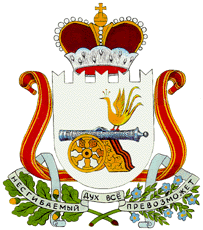 АДМИНИСТРАЦИЯ  ДОБРОМИНСКОГО СЕЛЬСКОГО ПОСЕЛЕНИЯ                     ГЛИНКОВСКОГО РАЙОНА  СМОЛЕНСКОЙ ОБЛАСТИ                              П О С Т А Н О В Л Е Н И Е от 15 февраля 2024 г.                               № 5 В целях приведения нормативного правового акта в соответствии с действующим законодательством Российской Федерации Администрация Доброминского сельского поселения Глинковского района Смоленской области   п о с т а н о в л я е т:1. Внести в постановление Администрации Доброминского сельского поселения Глинковского района Смоленской области 07.08.2018 г. № 33  «О правилах внутреннего трудового распорядка Администрации Доброминского сельского поселения Глинковского района Смоленской области» (в редакции решения №61 от 26.10.2020г.) следующие изменения:1.1.  пункт 4.2. дополнить  абзацем  9 следующего содержания: «- своевременно выполнять предписания федерального органа исполнительной власти, уполномоченного на осуществление федерального государственного контроля (надзора) за соблюдением трудового законодательства и иных нормативных правовых актов, содержащих нормы трудового права, других федеральных органов исполнительной власти, осуществляющих государственный контроль (надзор) в установленной сфере деятельности, уплачивать штрафы, наложенные за нарушения трудового законодательства и иных нормативных правовых актов, содержащих нормы трудового права.» 1.2 пункт 3.1.  дополнить  абзацем  18 следующего содержания:«- право на получение пособия по обязательному социальному страхованию сохраняется в случае, если женщина или лица, указанные в части второй статьи 256 Трудового кодекса Российской Федерации, выходят на работу (в том числе на условиях неполного рабочего времени, работы на дому или дистанционной работы) из отпуска по уходу за ребенком до достижения им возраста полутора лет или в период указанного отпуска работают у другого работодателя.».2.Настоящее постановление вступает в силу со дня его подписания и подлежит обнародованию в соответствии со статьей 40 Устава Доброминского сельского поселения Глинковского района Смоленской области.Глава муниципального образованияДоброминского сельского поселенияГлинковского района Смоленской области                                  Л.В. ЛарионоваО внесении изменений в постановление Администрации Доброминского сельского поселения Глинковского района Смоленской области от 07.08.2018 г. № 33 